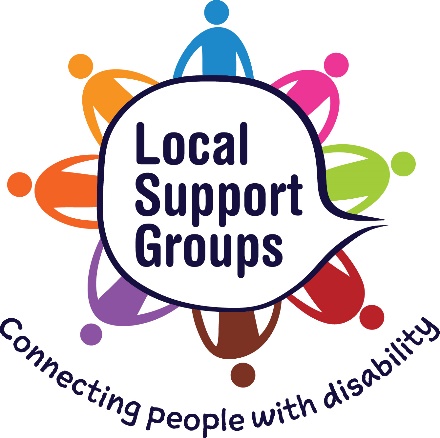 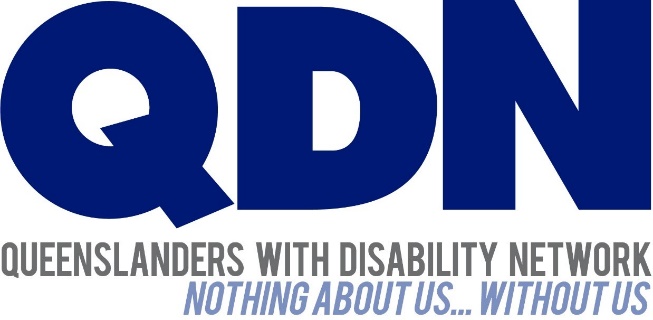 A guide for iPhones and iPads (iOS)Topics include:What is Zoom?How do I install Zoom?How do I set up Zoom?How do I join a Zoom meeting?Muting and other Zoom meeting controlsTroubleshooting and Frequently Asked Questions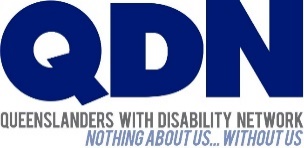 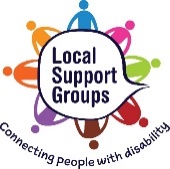 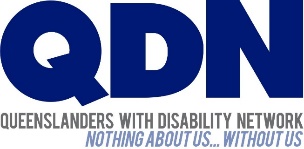 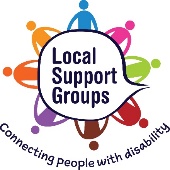 Zoom is an online meeting space. People who are invited to a Zoom meeting can connect together.Zoom is free to download. It will use your internet data.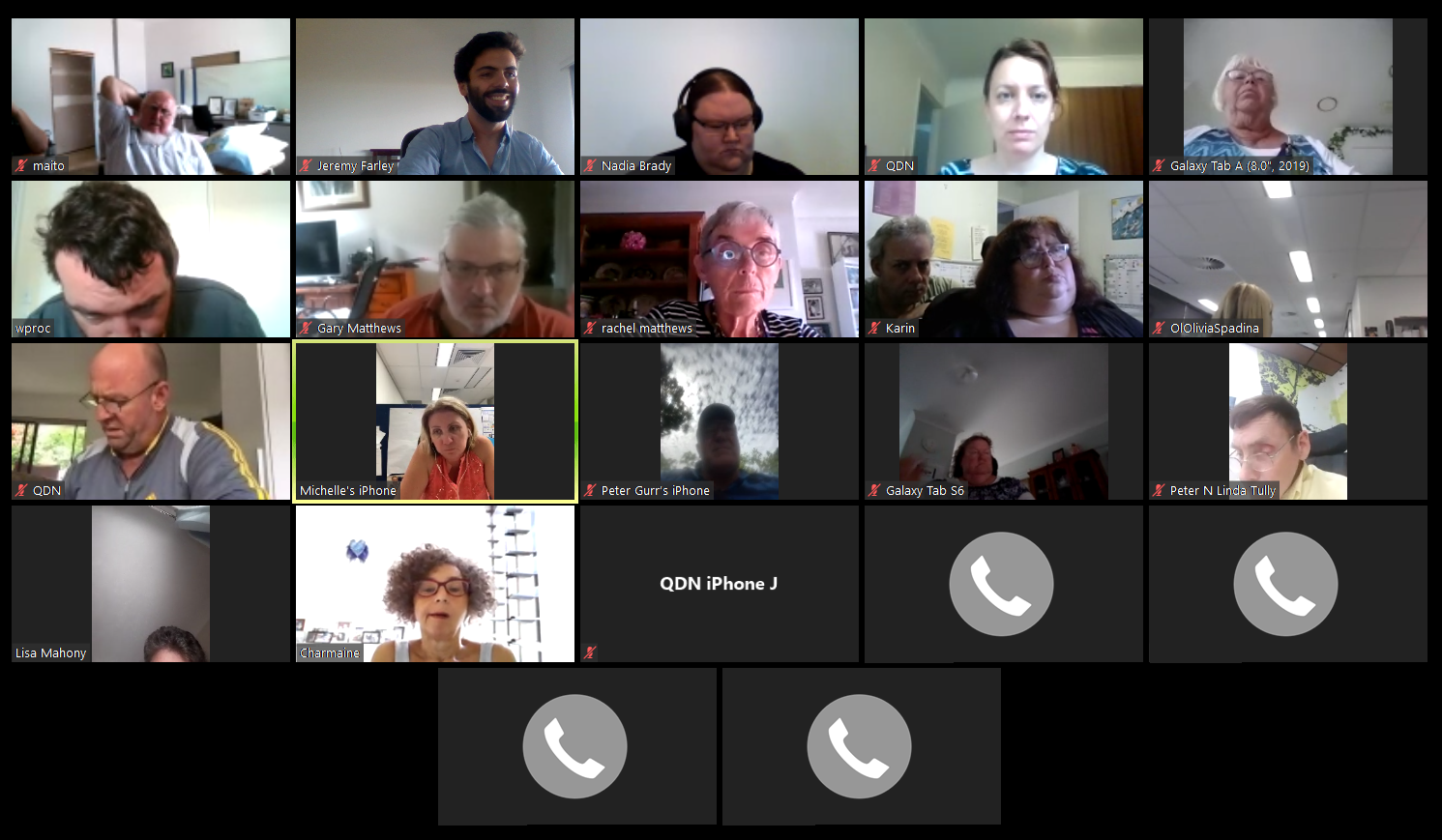 This is what a Zoom meeting looks like using a computer.To use Zoom, you need a device connected to the internet or to a phoneline.Your device might be a: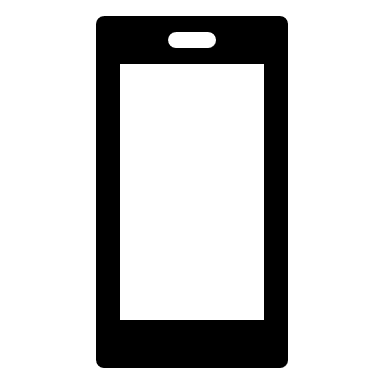 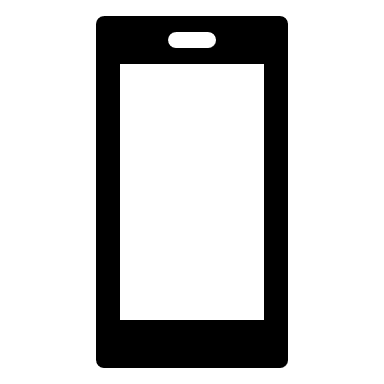 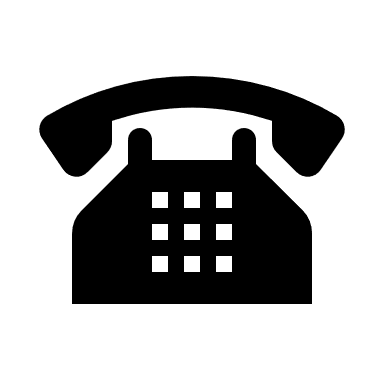 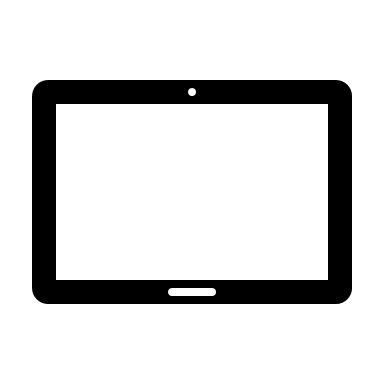 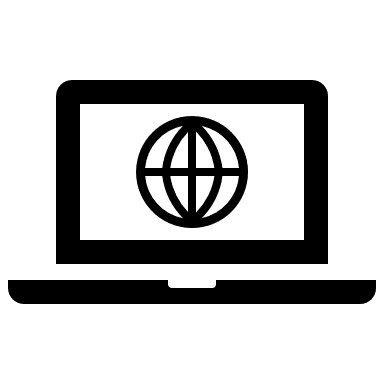 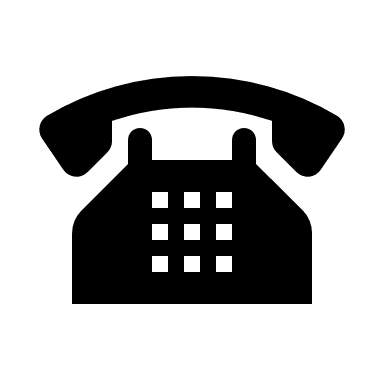 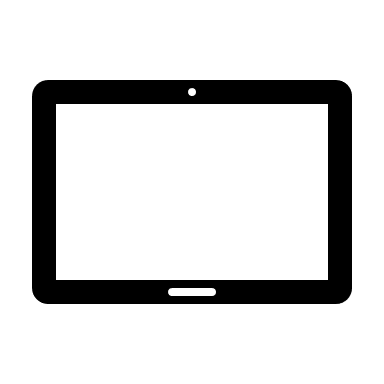 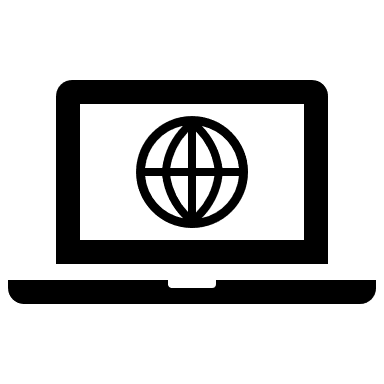 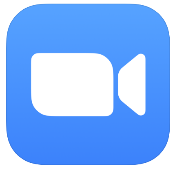 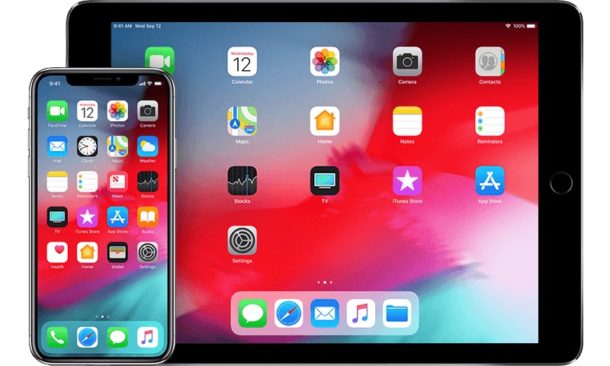 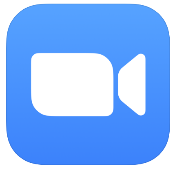 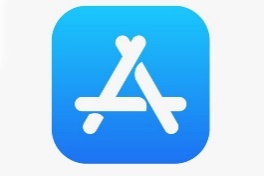 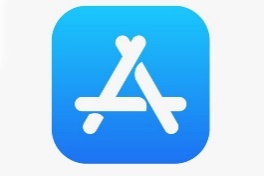 While using your device, you can tap this link here to go to the App Store.(Or you can open the App Store and search for ‘Zoom Cloud Meetings’.)Tap the ‘Get’ button and follow any instructions. 			   Look for the Zoom app on your device.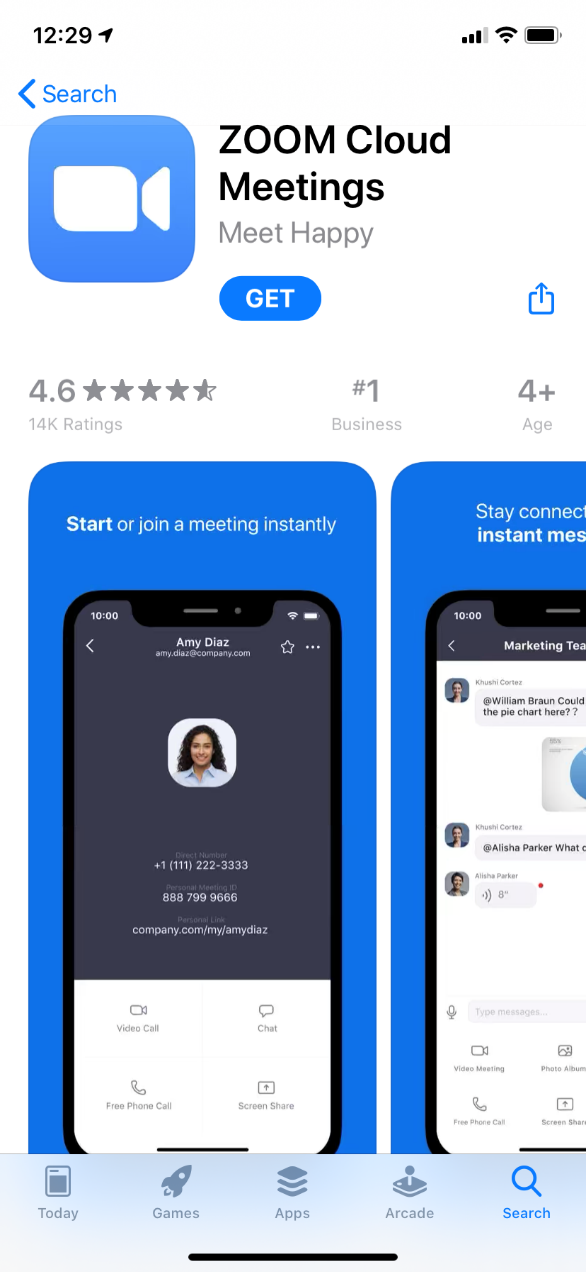 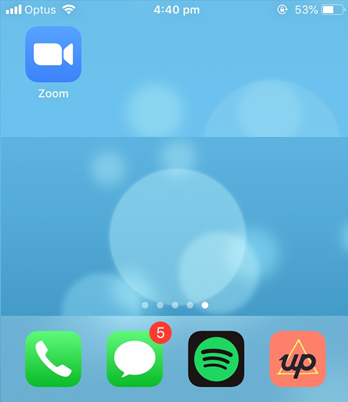 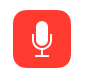 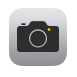 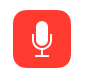 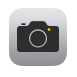 Zoom needs to use your device’s microphone and camera.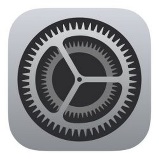 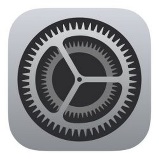 Open the Settings app on your device.  Scroll down to the bottom. Select Zoom.			   Make the microphone and camera buttons green.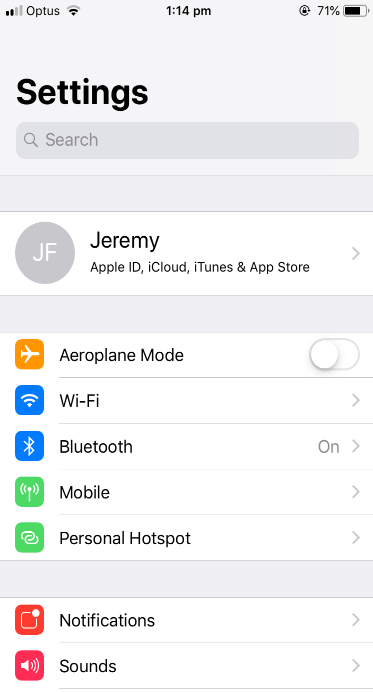 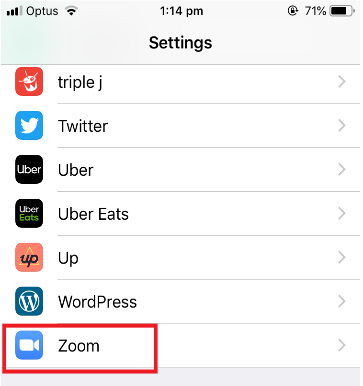 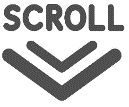 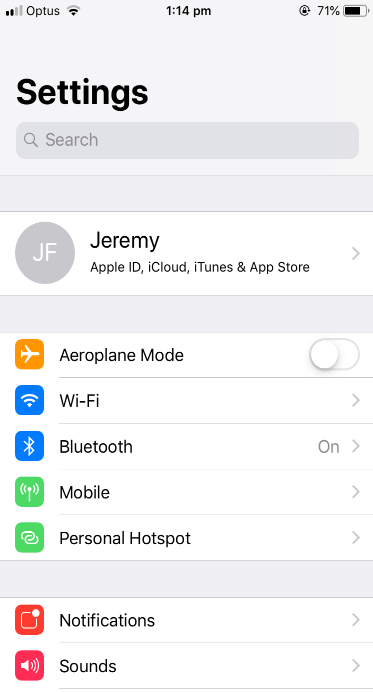 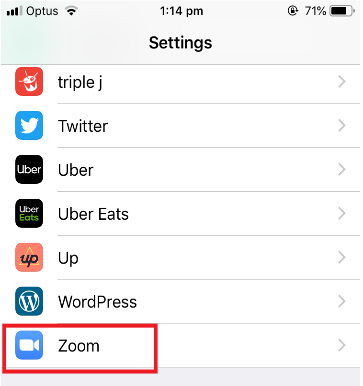 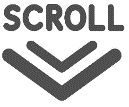 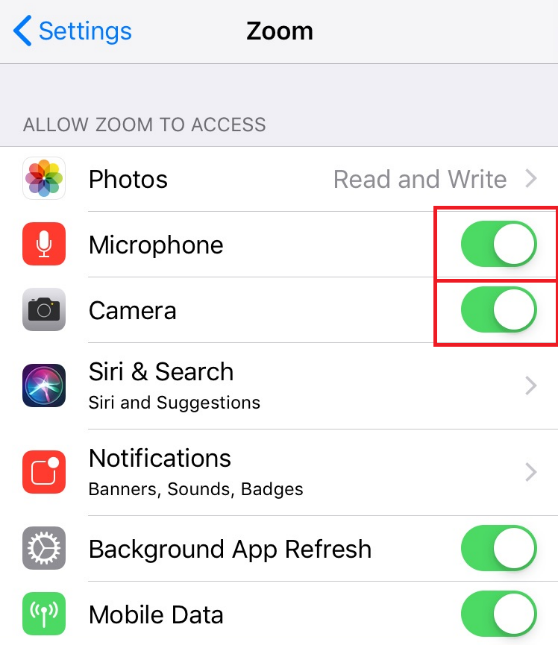 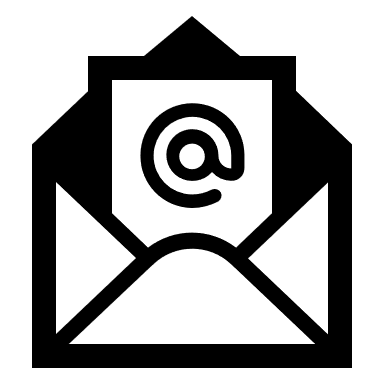 To join a Zoom meeting, you need to have the Meeting ID (and sometimes the Password).These will be emailed to you. Use your device to open the email about the Zoom meeting. 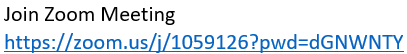 This link gives Zoom the Meeting ID and any Password.
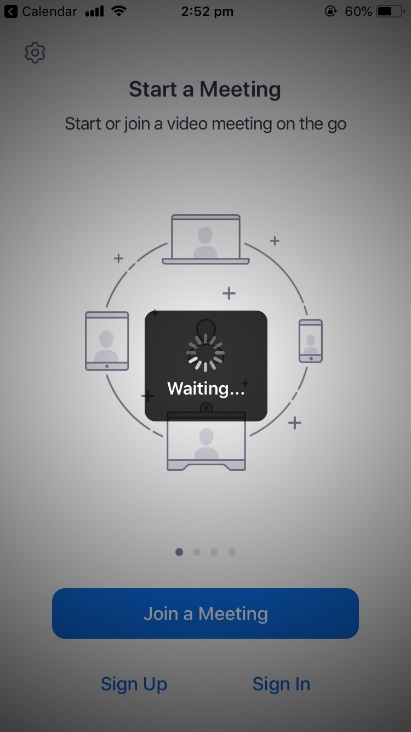 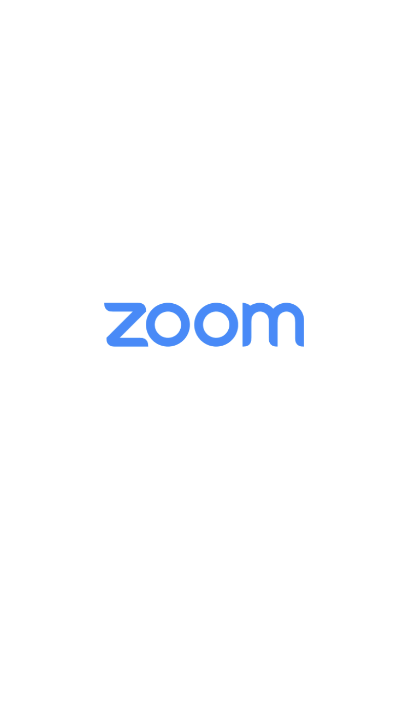  Tap the Zoom website link. The Zoom app will open.Choose if you want to join the meeting with video.				   Choose ‘Call using Internet Audio.’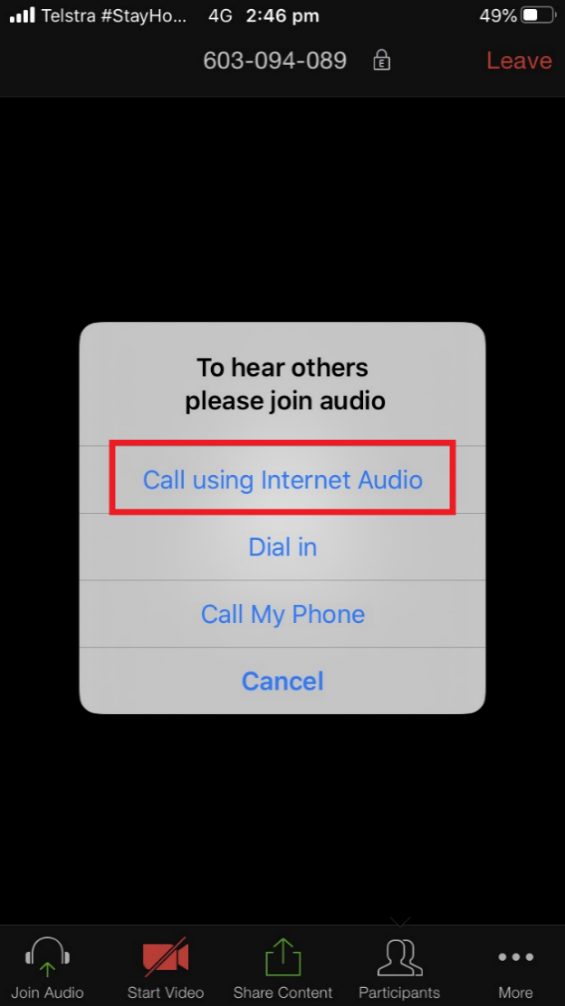 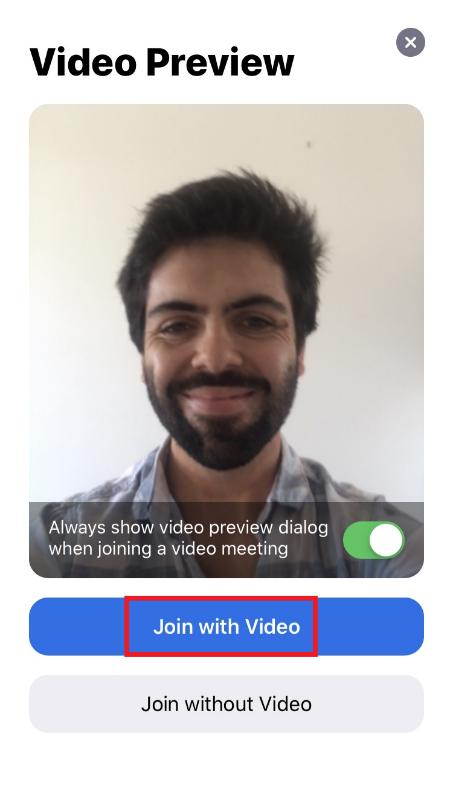 You’ve joined the Zoom meeting! 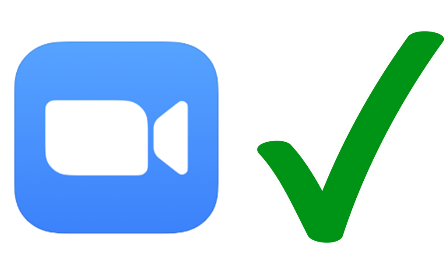 You’ll need to give Zoom the Meeting ID and any Password yourself.
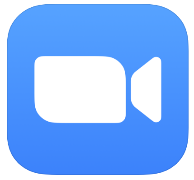 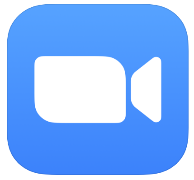 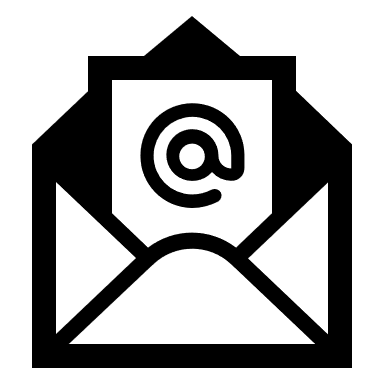 Tap ‘Join a Meeting.’				Type in the Meeting ID.			Type in the Password for the meeting.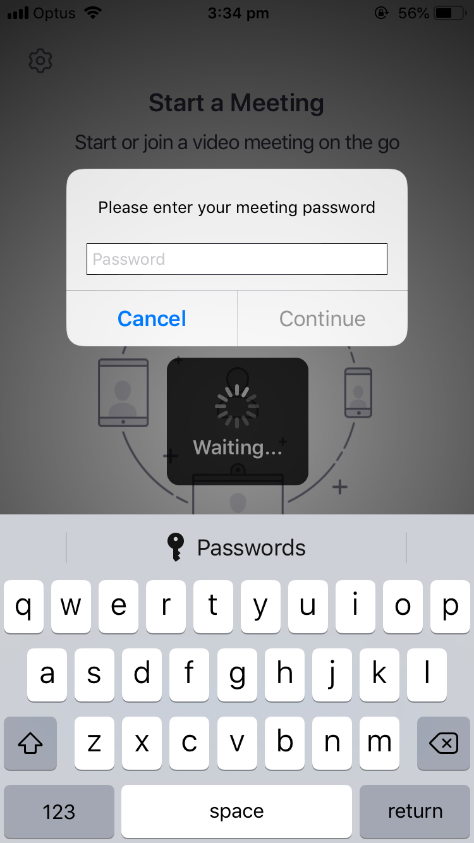 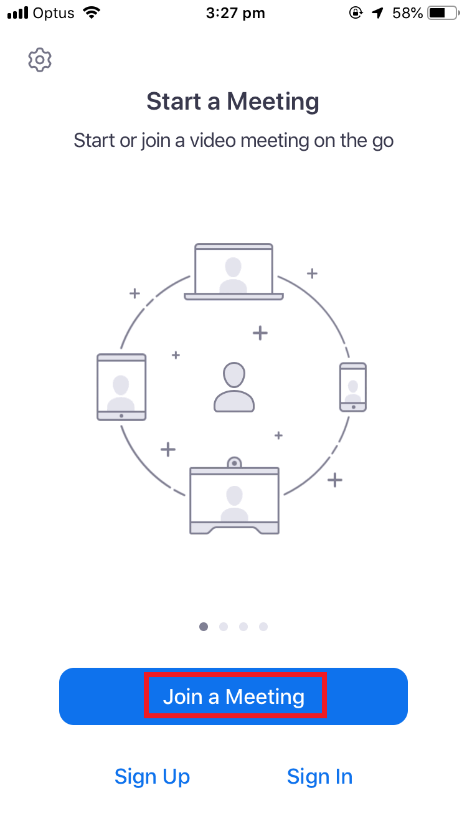 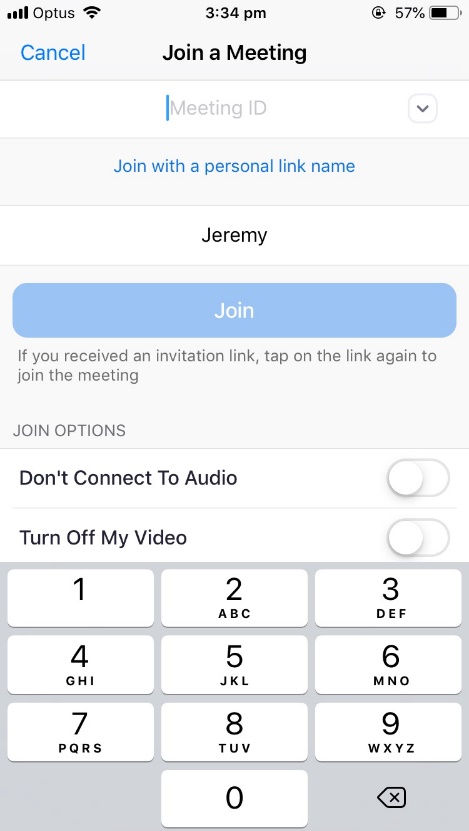 Choose if you want to join the meeting with video.				   Choose ‘Call using Internet Audio.’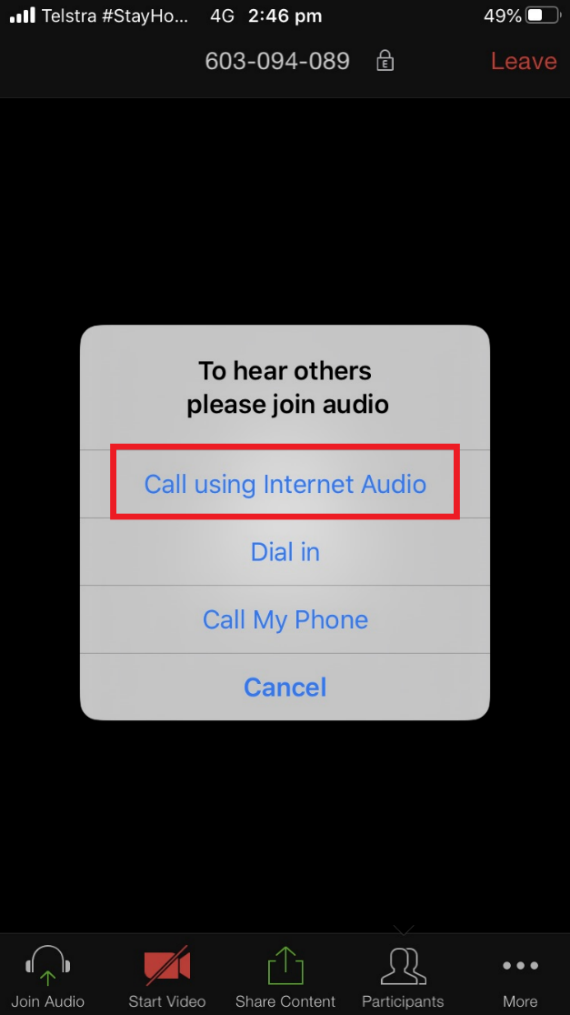 You’ve joined the Zoom meeting!When using an iPhone or iPad, your Zoom meeting can look like this.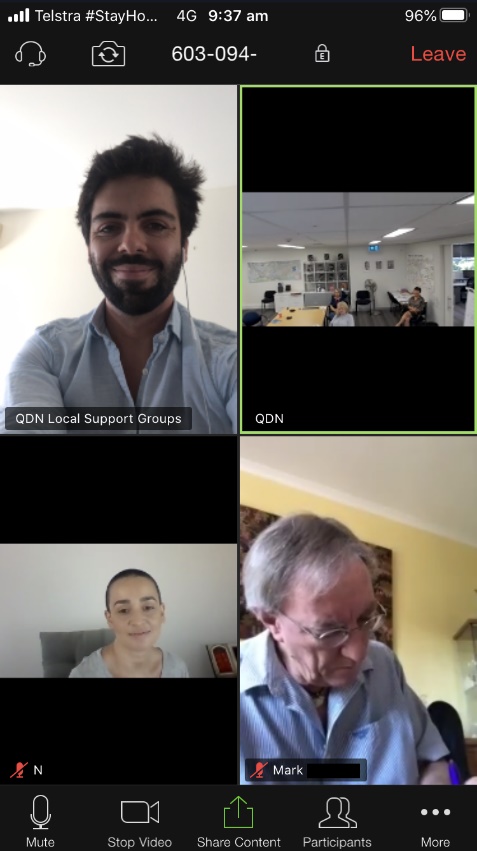 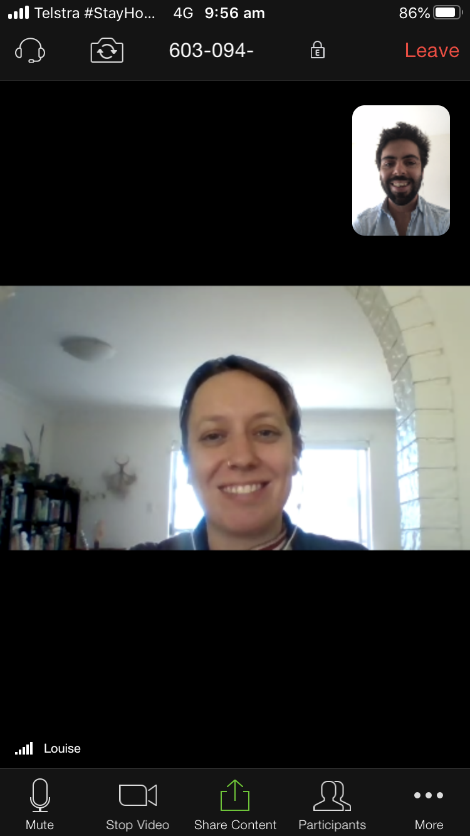 The person with the green outline is the person who is speaking.Your Zoom meeting has different controls.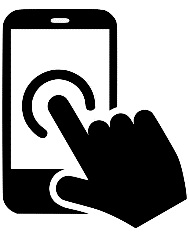 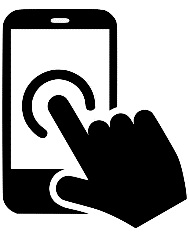 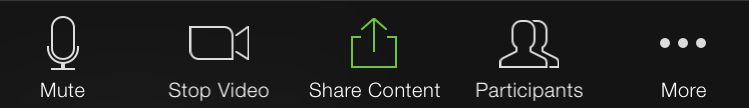 Extra noise is bad for the Zoom meeting. It makes it difficult to hear each other.Please mute your microphone when you are not speaking.Please unmute your microphone when you want to speak.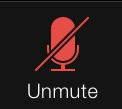 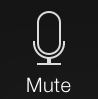 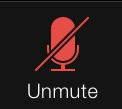 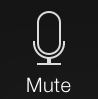 When everyone won’t fit on your screen, Zoom only shows you who is speaking.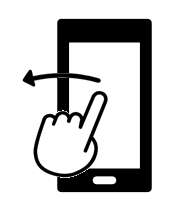 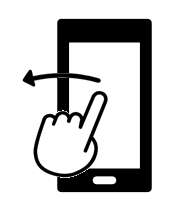 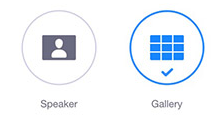 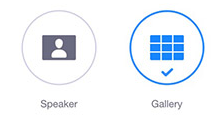 	.When you want to show people something, you can share your screen to show them what’s on your device. Tap ‘Share Content.’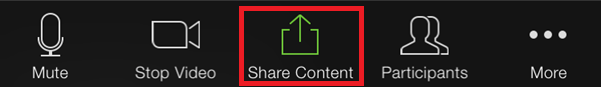 Choose what you would like to share. 	   Use your device to show others.		Tap ‘Stop Share’ to stop.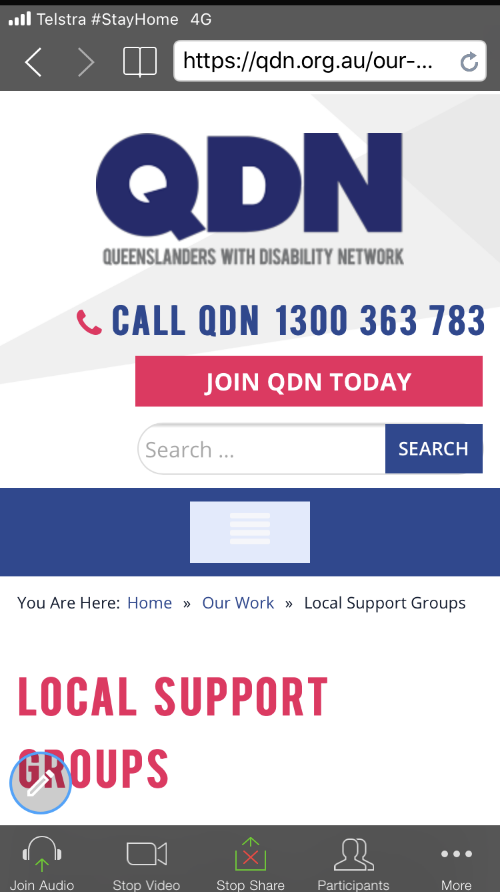 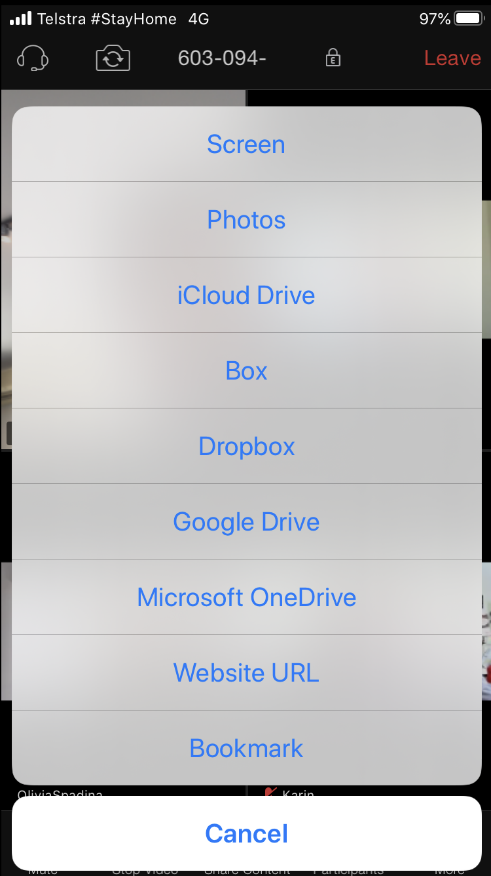 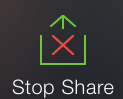 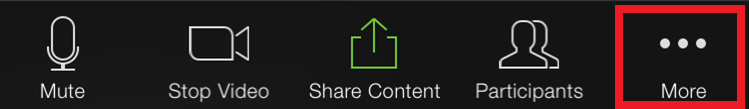 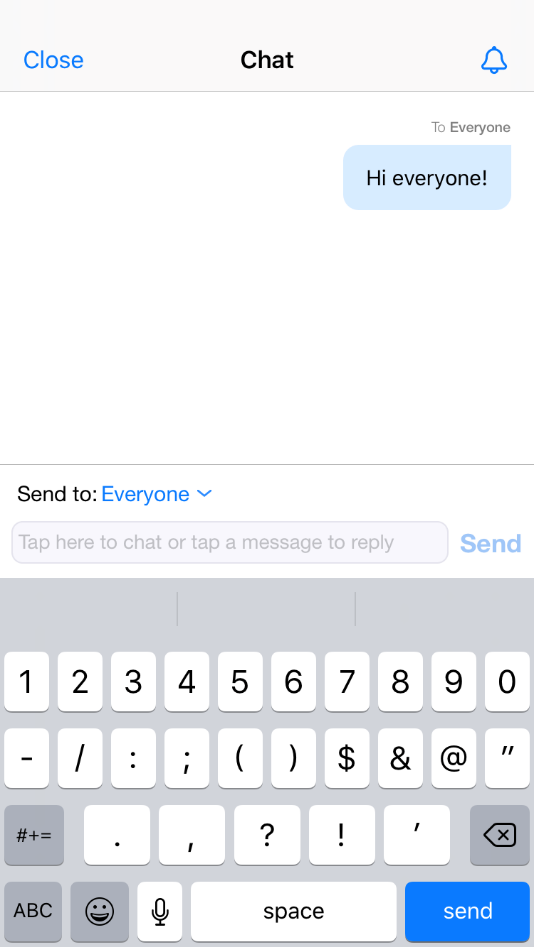 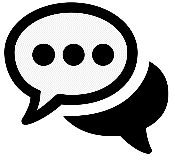 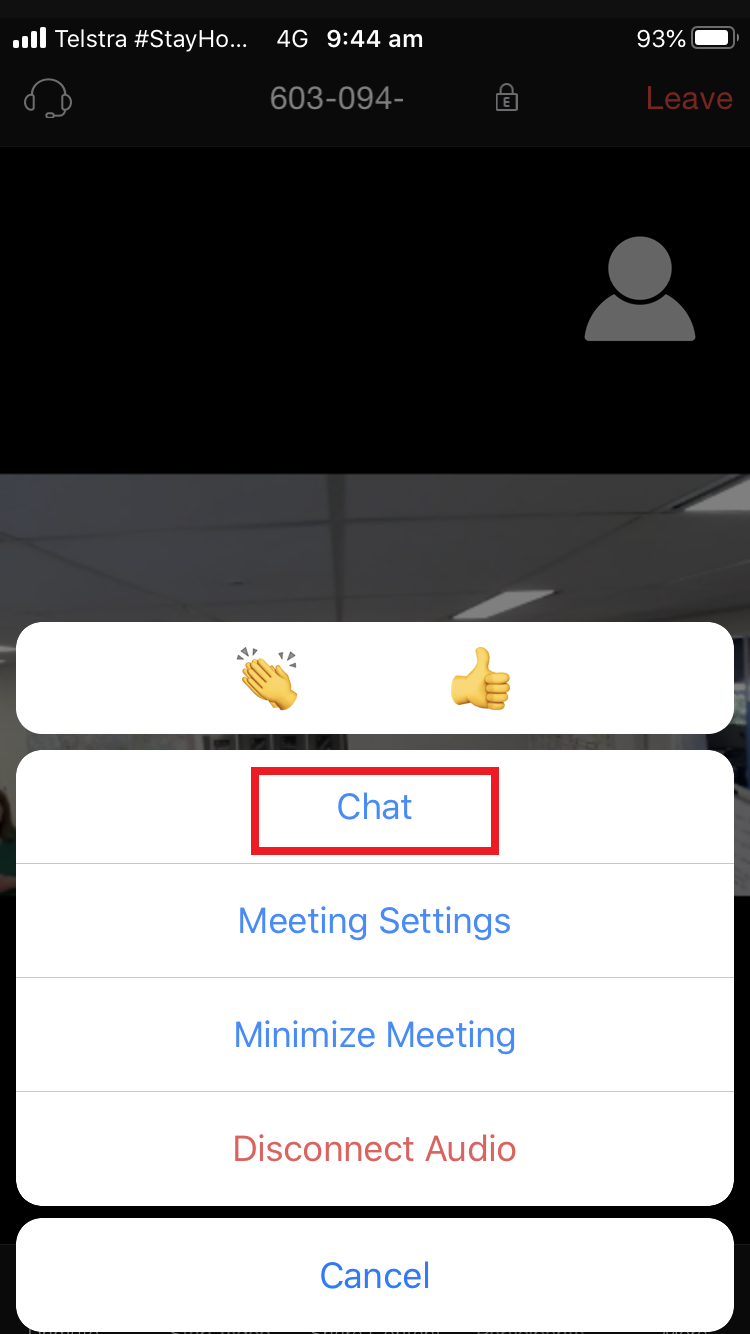 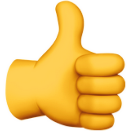 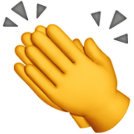 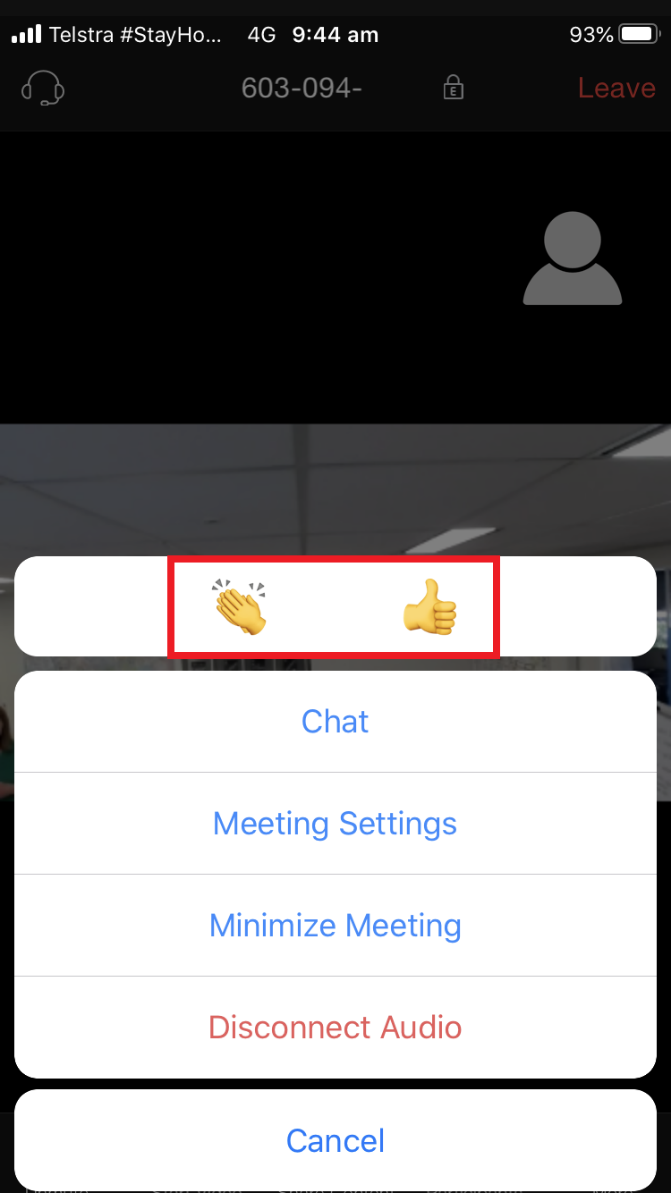 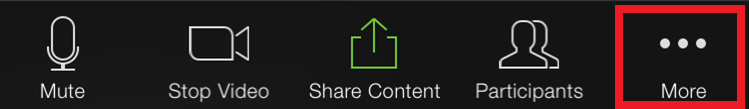 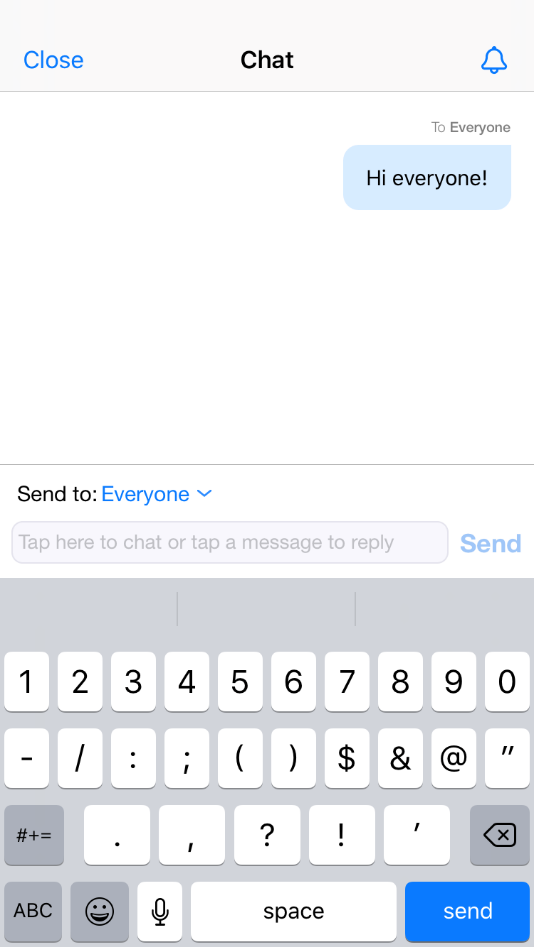 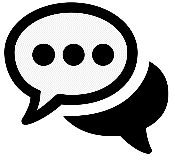 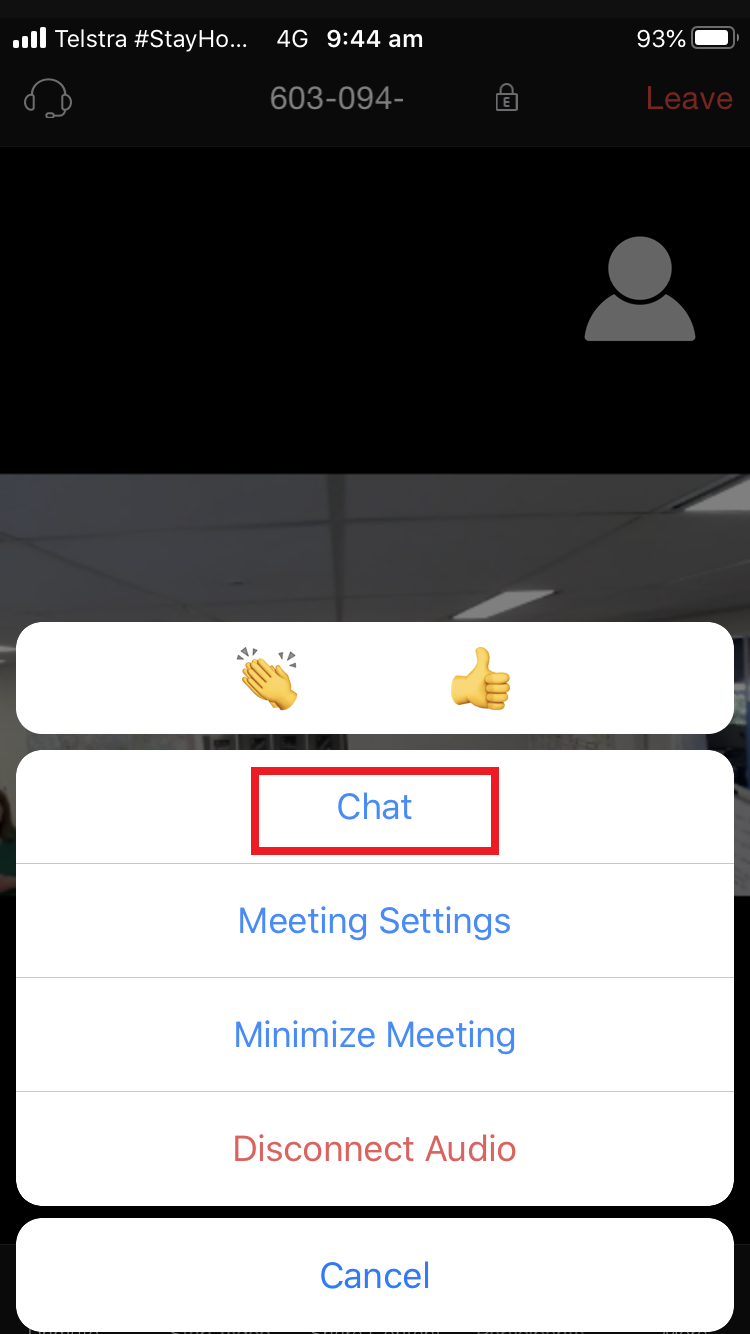 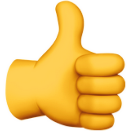 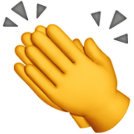 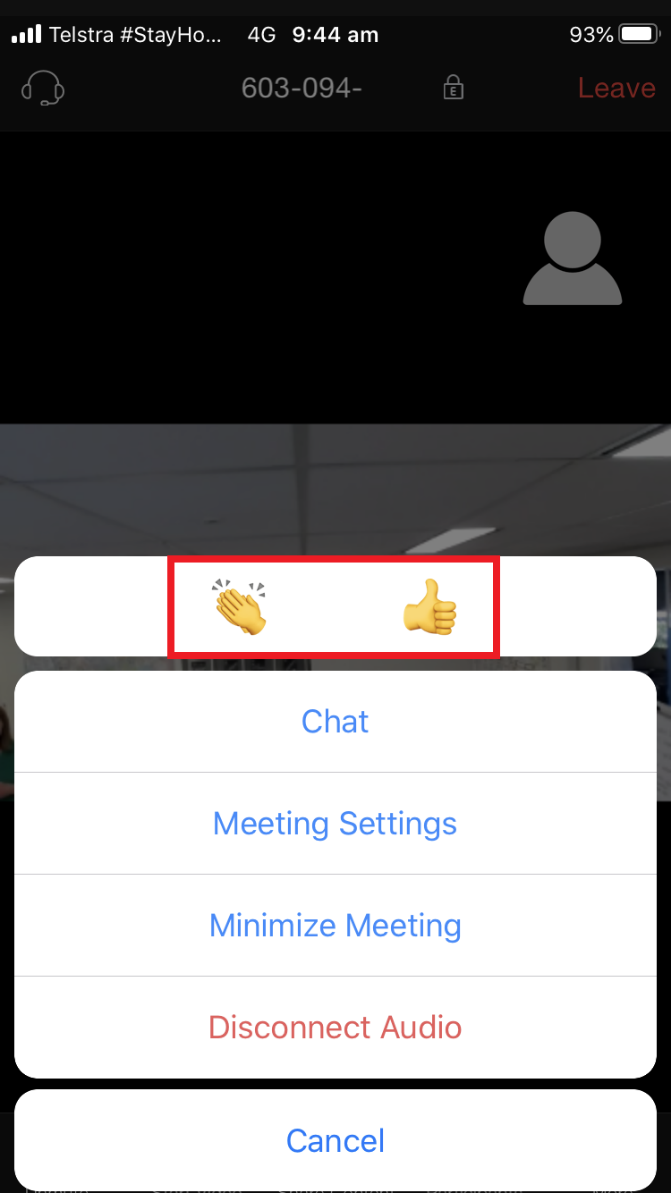 A lot of help is available on the Zoom website at the following links.The Zoom Help Centre is available by clicking this link here.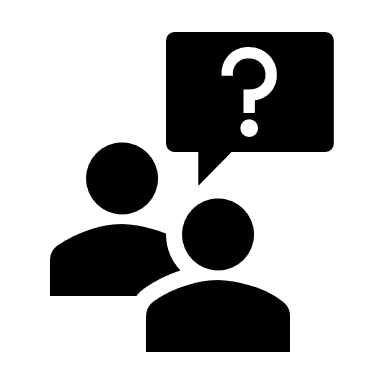 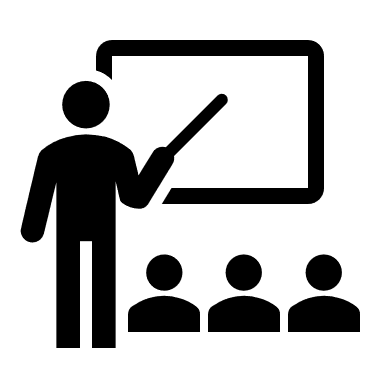 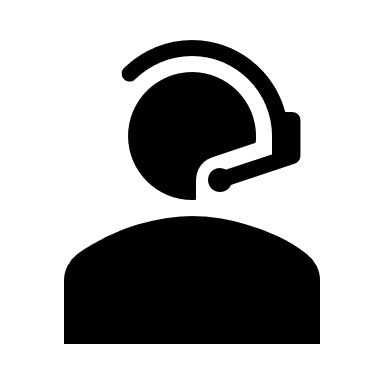 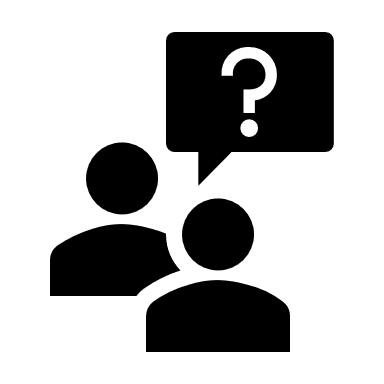 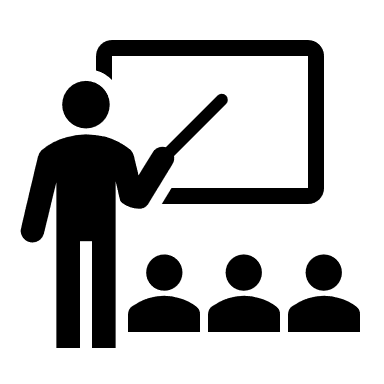 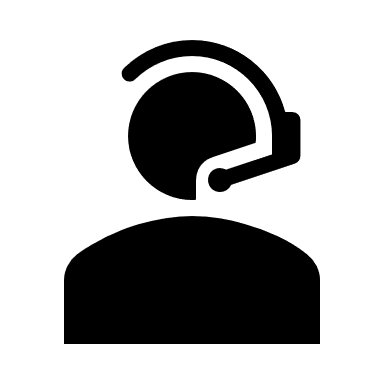 Zoom Video Tutorials are available by clicking this link here.You can register for Live Training by clicking this link here. Make sure you’ve told Zoom it can use your camera. In the meeting, click ’Start Video’ if the button is there.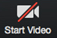 Otherwise, try this article on the Zoom website. Make sure you’ve told Zoom it can use your microphone. In the meeting, click ‘Unmute’ or ‘Join Audio’ if the buttons are there.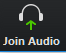 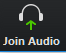 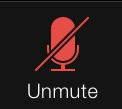 Otherwise:For mobile devices, try this article on the Zoom website.For computers, try this article on the Zoom website.Check the volume or speakers on your device. 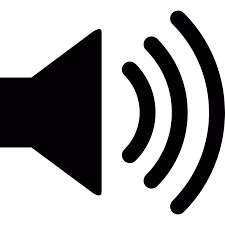 Try this article on the Zoom website.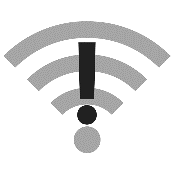 Try this article on the Zoom website about improving your Wi-fi connection.The Zoom download is free. Meetings will use your own internet data.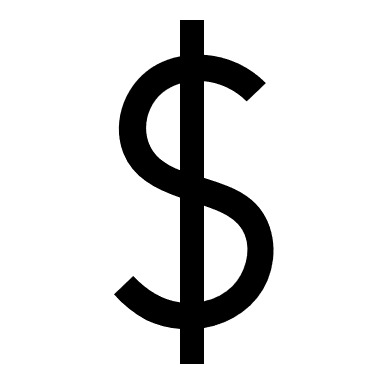 There is no cost for phoning into a Zoom meeting using the toll-free telephone number.  No, not to join a Zoom meeting.Zoom accounts allow you to host your own meetings. A Zoom account is not needed to join a Zoom meeting. 